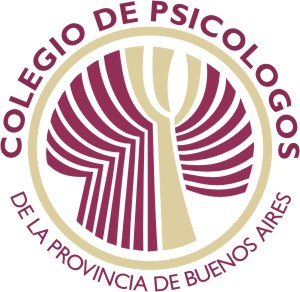                                                                                             La Plata, 6 de Julio de 2020Sr.Presidente de laSuprema Corte de Justicia de laProvincia de Buenos AiresDr. Daniel Fernando SoriaS                      /                            D                                                                                            Nota N° 383/2020De nuestra mayor consideración:                                                            Mediante la presente , nos dirigimos a Ud. a fin de remitir dictamen elaborado por el Colegio de Psicólogos de la Provincia de Buenos Aires Consejo Superior, para su información y lo que estime corresponder.                                                             Sin otro particular, saludamos a Ud. muy atentamente.Psic. Claudia DuranteSecretaria GeneralColegio de Psicólogos de  de Bs. As.Consejo SuperiorLic. Alejandra Gonzalez LangerPresidente Colegio de Psicólogos de  de Bs. As.Consejo Superior 